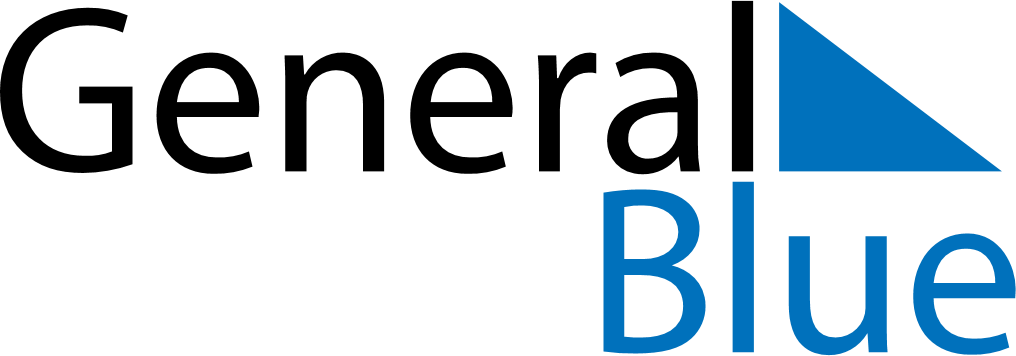 March 2025March 2025March 2025March 2025AngolaAngolaAngolaSundayMondayTuesdayWednesdayThursdayFridayFridaySaturday123456778Shrove TuesdayInternational Woman’s Day910111213141415161718192021212223242526272828293031